       Štefanova ulica 2, 1501 Ljubljana	T: 01 428 40 00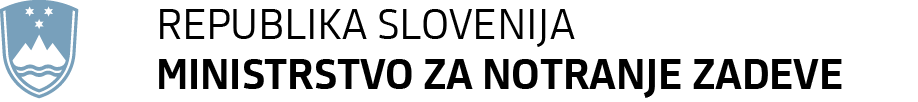 	F: 01 428 47 33 	E: gp.mnz@gov.si	www.mnz.gov.siInformacija o udeležbi delegacije Ministrstva za notranje zadeve Republike Slovenije pod vodstvom državnega sekretarja Franca Kanglerja na letni konferenci nacionalnih platform za boj proti radikalizaciji in nasilnemu ekstremizmu, ki vodi v terorizem, Črna gora, 9. in 10. december 2021Namen srečanja:Ministrstvo za notranje zadeve Črne gore bo, v sodelovanju s Centrom za demokratično tradicijo, 9. in 10. decembra 2021 v Podgorici organiziralo konferenco nacionalnih platform za boj proti radikalizaciji in nasilnemu ekstremizmu, ki vodi v terorizem. Namen konference je povezati vse, ki se zavedajo potrebe po oblikovanju okolja, ki ne bo vzpodbujalo k nasilnemu ekstremizmu in terorizmu, še posebej s krepitvijo pravne države, strpnosti in sožitja.Na konferenco so vabljeni predstavniki ministrstev, lokalnih skupnosti, medijev, političnih organizacij, nevladnih organizacij, verskih skupnosti in akademske sfere. Program srečanja:Srečanje bo potekalo 9. in 10. decembra 2021. Programa še nismo prejeli. Obrazložitev:Državni sekretar Kangler bo na konferenci sodeloval v razpravi o vlogi nacionalnih struktur za boj proti nasilnemu ekstremizmu (CVE struktur), na kateri bodo sodelovali predstavniki ministrstev in policij iz regije Zahodnega Balkana.Sodelovanje z Zahodnim Balkanom je ena izmed prioritet delovanja Republike Slovenije. Krepitev vezi med EU in Zahodnim Balkanom je tudi ena izmed prednostnih nalog slovenskega predsedovanja Svetu EU. V tem okviru je na področju notranjih zadev pozornost namenjena tudi krepitvi sodelovanja na področju boja proti nasilnemu ekstremizmu in terorizmu, vključno s preprečevanjem financiranja terorizma in radikalizaciji. Zavezo so 6. oktobra 2021 na Vrhu EU – Zahodni Balkan potrdili tudi voditelji držav članic EU in partneric z Zahodnega Balkana. Konkretne načine za naslavljanje terorizma in radikalizacije, ki še naprej predstavljata resno varnostno grožnjo za EU in celotno regijo, moramo iskati skupaj. Slovenija z aktivno vlogo v različnih iniciativah, še posebej v iniciativi za boj proti terorizmu na Zahodnem Balkanu (WBCTi), in s spremljanjem izvajanja skupnega akcijskega načrta EU - Zahodni Balkan, sodeluje v boju proti nasilnemu ekstremizmu in terorizmu. Pri tem posebno pozornost namenja povratnikom z bojišč (FTF - foreign terrorist fighters), njihovi rehabilitaciji in reintegraciji v regiji. Prav tako naslavlja vprašanja kako zmanjšati vpliv radikalizacije v zaporih.Slovenija se zaveda, da sta medsebojno dobro sodelovanje in zaupanje še kako pomembna tudi pri aktivnostih za učinkovito preprečevanje radikalizacije in nasilnega ekstremizma, ki vodi v terorizem. Zato si bomo še naprej prizadevali za krepitev regijskega in bilateralnega sodelovanja, tudi z izmenjavo izkušenj in dobrih praks. Udeležba državnega sekretarja Kanglerja na konferenci bo tako še okrepila dosedanje dobro sodelovanje z državami v regiji.Delegacija Republike Slovenije:Franc Kangler, državni sekretar na Ministrstvu za notranje zadeve, Vlado Maksimovič, sekretar, Ministrstvo za notranje zadeve, Kabinet ministra.Številka: 500-223/2021/13  (102-5)Številka: 500-223/2021/13  (102-5)Ljubljana, 24. 11. 2021Ljubljana, 24. 11. 2021EVA (če se akt objavi v Uradnem listu RS)EVA (če se akt objavi v Uradnem listu RS)GENERALNI SEKRETARIAT VLADE REPUBLIKE SLOVENIJEGp.gs@gov.siGENERALNI SEKRETARIAT VLADE REPUBLIKE SLOVENIJEGp.gs@gov.siZADEVA: Informacija o udeležbi delegacije Ministrstva za notranje zadeve Republike Slovenije pod vodstvom državnega sekretarja Franca Kanglerja na letni konferenci nacionalnih platform za boj proti radikalizaciji in nasilnemu ekstremizmu, ki vodi v terorizem, Črna gora, 9. in 10. december 2021 – predlog za obravnavoZADEVA: Informacija o udeležbi delegacije Ministrstva za notranje zadeve Republike Slovenije pod vodstvom državnega sekretarja Franca Kanglerja na letni konferenci nacionalnih platform za boj proti radikalizaciji in nasilnemu ekstremizmu, ki vodi v terorizem, Črna gora, 9. in 10. december 2021 – predlog za obravnavoZADEVA: Informacija o udeležbi delegacije Ministrstva za notranje zadeve Republike Slovenije pod vodstvom državnega sekretarja Franca Kanglerja na letni konferenci nacionalnih platform za boj proti radikalizaciji in nasilnemu ekstremizmu, ki vodi v terorizem, Črna gora, 9. in 10. december 2021 – predlog za obravnavoZADEVA: Informacija o udeležbi delegacije Ministrstva za notranje zadeve Republike Slovenije pod vodstvom državnega sekretarja Franca Kanglerja na letni konferenci nacionalnih platform za boj proti radikalizaciji in nasilnemu ekstremizmu, ki vodi v terorizem, Črna gora, 9. in 10. december 2021 – predlog za obravnavoZADEVA: Informacija o udeležbi delegacije Ministrstva za notranje zadeve Republike Slovenije pod vodstvom državnega sekretarja Franca Kanglerja na letni konferenci nacionalnih platform za boj proti radikalizaciji in nasilnemu ekstremizmu, ki vodi v terorizem, Črna gora, 9. in 10. december 2021 – predlog za obravnavo1. Predlog sklepov vlade:1. Predlog sklepov vlade:1. Predlog sklepov vlade:1. Predlog sklepov vlade:1. Predlog sklepov vlade:Na podlagi šestega odstavka 21. člena Zakona o Vladi Republike Slovenije (Uradni list RS, št. 24/05 – uradno prečiščeno besedilo, 109/08, 55/09 Odl.US: U-I-294/07-16, 38/10 – ZUKN, 8/12, 21/13, 47/13 – ZDU-1G, 65/14 in 55/17) je Vlada Republike Slovenije na ……seji dne …... sprejela naslednji sklep: Vlada Republike Slovenije je sprejela Informacijo o udeležbi delegacije Ministrstva za notranje zadeve Republike Slovenije pod vodstvom državnega sekretarja Franca Kanglerja na letni konferenci nacionalnih platform za boj proti radikalizaciji in nasilnemu ekstremizmu, ki vodi v terorizem, Črna gora, 9. in 10. december 2021.mag. Janja Garvas Hočevarv. d. generalne sekretarkePriloga:Informacija o udeležbi delegacije Ministrstva za notranje zadeve Republike Slovenije pod vodstvom državnega sekretarja Franca Kanglerja na letni konferenci nacionalnih platform za boj proti radikalizaciji in nasilnemu ekstremizmu, ki vodi v terorizem, Črna gora, 9. in 10. december 2021Vročiti:Ministrstvu za notranje zadeveMinistrstvo za zunanje zadeveNa podlagi šestega odstavka 21. člena Zakona o Vladi Republike Slovenije (Uradni list RS, št. 24/05 – uradno prečiščeno besedilo, 109/08, 55/09 Odl.US: U-I-294/07-16, 38/10 – ZUKN, 8/12, 21/13, 47/13 – ZDU-1G, 65/14 in 55/17) je Vlada Republike Slovenije na ……seji dne …... sprejela naslednji sklep: Vlada Republike Slovenije je sprejela Informacijo o udeležbi delegacije Ministrstva za notranje zadeve Republike Slovenije pod vodstvom državnega sekretarja Franca Kanglerja na letni konferenci nacionalnih platform za boj proti radikalizaciji in nasilnemu ekstremizmu, ki vodi v terorizem, Črna gora, 9. in 10. december 2021.mag. Janja Garvas Hočevarv. d. generalne sekretarkePriloga:Informacija o udeležbi delegacije Ministrstva za notranje zadeve Republike Slovenije pod vodstvom državnega sekretarja Franca Kanglerja na letni konferenci nacionalnih platform za boj proti radikalizaciji in nasilnemu ekstremizmu, ki vodi v terorizem, Črna gora, 9. in 10. december 2021Vročiti:Ministrstvu za notranje zadeveMinistrstvo za zunanje zadeveNa podlagi šestega odstavka 21. člena Zakona o Vladi Republike Slovenije (Uradni list RS, št. 24/05 – uradno prečiščeno besedilo, 109/08, 55/09 Odl.US: U-I-294/07-16, 38/10 – ZUKN, 8/12, 21/13, 47/13 – ZDU-1G, 65/14 in 55/17) je Vlada Republike Slovenije na ……seji dne …... sprejela naslednji sklep: Vlada Republike Slovenije je sprejela Informacijo o udeležbi delegacije Ministrstva za notranje zadeve Republike Slovenije pod vodstvom državnega sekretarja Franca Kanglerja na letni konferenci nacionalnih platform za boj proti radikalizaciji in nasilnemu ekstremizmu, ki vodi v terorizem, Črna gora, 9. in 10. december 2021.mag. Janja Garvas Hočevarv. d. generalne sekretarkePriloga:Informacija o udeležbi delegacije Ministrstva za notranje zadeve Republike Slovenije pod vodstvom državnega sekretarja Franca Kanglerja na letni konferenci nacionalnih platform za boj proti radikalizaciji in nasilnemu ekstremizmu, ki vodi v terorizem, Črna gora, 9. in 10. december 2021Vročiti:Ministrstvu za notranje zadeveMinistrstvo za zunanje zadeveNa podlagi šestega odstavka 21. člena Zakona o Vladi Republike Slovenije (Uradni list RS, št. 24/05 – uradno prečiščeno besedilo, 109/08, 55/09 Odl.US: U-I-294/07-16, 38/10 – ZUKN, 8/12, 21/13, 47/13 – ZDU-1G, 65/14 in 55/17) je Vlada Republike Slovenije na ……seji dne …... sprejela naslednji sklep: Vlada Republike Slovenije je sprejela Informacijo o udeležbi delegacije Ministrstva za notranje zadeve Republike Slovenije pod vodstvom državnega sekretarja Franca Kanglerja na letni konferenci nacionalnih platform za boj proti radikalizaciji in nasilnemu ekstremizmu, ki vodi v terorizem, Črna gora, 9. in 10. december 2021.mag. Janja Garvas Hočevarv. d. generalne sekretarkePriloga:Informacija o udeležbi delegacije Ministrstva za notranje zadeve Republike Slovenije pod vodstvom državnega sekretarja Franca Kanglerja na letni konferenci nacionalnih platform za boj proti radikalizaciji in nasilnemu ekstremizmu, ki vodi v terorizem, Črna gora, 9. in 10. december 2021Vročiti:Ministrstvu za notranje zadeveMinistrstvo za zunanje zadeveNa podlagi šestega odstavka 21. člena Zakona o Vladi Republike Slovenije (Uradni list RS, št. 24/05 – uradno prečiščeno besedilo, 109/08, 55/09 Odl.US: U-I-294/07-16, 38/10 – ZUKN, 8/12, 21/13, 47/13 – ZDU-1G, 65/14 in 55/17) je Vlada Republike Slovenije na ……seji dne …... sprejela naslednji sklep: Vlada Republike Slovenije je sprejela Informacijo o udeležbi delegacije Ministrstva za notranje zadeve Republike Slovenije pod vodstvom državnega sekretarja Franca Kanglerja na letni konferenci nacionalnih platform za boj proti radikalizaciji in nasilnemu ekstremizmu, ki vodi v terorizem, Črna gora, 9. in 10. december 2021.mag. Janja Garvas Hočevarv. d. generalne sekretarkePriloga:Informacija o udeležbi delegacije Ministrstva za notranje zadeve Republike Slovenije pod vodstvom državnega sekretarja Franca Kanglerja na letni konferenci nacionalnih platform za boj proti radikalizaciji in nasilnemu ekstremizmu, ki vodi v terorizem, Črna gora, 9. in 10. december 2021Vročiti:Ministrstvu za notranje zadeveMinistrstvo za zunanje zadeve2. Predlog za obravnavo predloga zakona po nujnem ali skrajšanem postopku v državnem zboru z obrazložitvijo razlogov:2. Predlog za obravnavo predloga zakona po nujnem ali skrajšanem postopku v državnem zboru z obrazložitvijo razlogov:2. Predlog za obravnavo predloga zakona po nujnem ali skrajšanem postopku v državnem zboru z obrazložitvijo razlogov:2. Predlog za obravnavo predloga zakona po nujnem ali skrajšanem postopku v državnem zboru z obrazložitvijo razlogov:2. Predlog za obravnavo predloga zakona po nujnem ali skrajšanem postopku v državnem zboru z obrazložitvijo razlogov://///3.a Osebe, odgovorne za strokovno pripravo in usklajenost gradiva:3.a Osebe, odgovorne za strokovno pripravo in usklajenost gradiva:3.a Osebe, odgovorne za strokovno pripravo in usklajenost gradiva:3.a Osebe, odgovorne za strokovno pripravo in usklajenost gradiva:3.a Osebe, odgovorne za strokovno pripravo in usklajenost gradiva:Suzana Ivanović, Kabinet ministra, po pooblastilu vodja Službe za evropske zadeve in mednarodno sodelovanje, Ministrstvo za notranje zadeveSuzana Ivanović, Kabinet ministra, po pooblastilu vodja Službe za evropske zadeve in mednarodno sodelovanje, Ministrstvo za notranje zadeveSuzana Ivanović, Kabinet ministra, po pooblastilu vodja Službe za evropske zadeve in mednarodno sodelovanje, Ministrstvo za notranje zadeveSuzana Ivanović, Kabinet ministra, po pooblastilu vodja Službe za evropske zadeve in mednarodno sodelovanje, Ministrstvo za notranje zadeveSuzana Ivanović, Kabinet ministra, po pooblastilu vodja Službe za evropske zadeve in mednarodno sodelovanje, Ministrstvo za notranje zadeve3.b Zunanji strokovnjaki, ki so sodelovali pri pripravi dela ali celotnega gradiva:3.b Zunanji strokovnjaki, ki so sodelovali pri pripravi dela ali celotnega gradiva:3.b Zunanji strokovnjaki, ki so sodelovali pri pripravi dela ali celotnega gradiva:3.b Zunanji strokovnjaki, ki so sodelovali pri pripravi dela ali celotnega gradiva:3.b Zunanji strokovnjaki, ki so sodelovali pri pripravi dela ali celotnega gradiva://///4. Predstavniki vlade, ki bodo sodelovali pri delu državnega zbora:4. Predstavniki vlade, ki bodo sodelovali pri delu državnega zbora:4. Predstavniki vlade, ki bodo sodelovali pri delu državnega zbora:4. Predstavniki vlade, ki bodo sodelovali pri delu državnega zbora:4. Predstavniki vlade, ki bodo sodelovali pri delu državnega zbora://///5. Kratek povzetek gradiva:5. Kratek povzetek gradiva:5. Kratek povzetek gradiva:5. Kratek povzetek gradiva:5. Kratek povzetek gradiva:Državni sekretar Kangler se bo 9. in 10. decembra 2021 v Podgorici udeležil konference nacionalnih platform za boj proti radikalizaciji in nasilnemu ekstremizmu, ki vodi v terorizem. Namen konference, ki jo organizira Ministrstvo za notranje zadeve Črne gore, je povezati vse, ki se zavedajo potrebe po oblikovanju okolja, ki ne bo vzpodbujalo k nasilnemu ekstremizmu in terorizmu, še posebej s krepitvijo pravne države, strpnosti in sožitja. Na konferenco so vabljeni predstavniki ministrstev, lokalnih skupnosti, medijev, političnih organizacij, nevladnih organizacij, verskih skupnosti in akademske sfere. Državni sekretar Kangler bo na konferenci sodeloval v razpravi o vlogi nacionalnih struktur za boj proti nasilnemu ekstremizmu (CVE struktur), na kateri bodo sodelovali predstavniki ministrstev in policij iz regije Zahodnega Balkana.Državni sekretar Kangler se bo 9. in 10. decembra 2021 v Podgorici udeležil konference nacionalnih platform za boj proti radikalizaciji in nasilnemu ekstremizmu, ki vodi v terorizem. Namen konference, ki jo organizira Ministrstvo za notranje zadeve Črne gore, je povezati vse, ki se zavedajo potrebe po oblikovanju okolja, ki ne bo vzpodbujalo k nasilnemu ekstremizmu in terorizmu, še posebej s krepitvijo pravne države, strpnosti in sožitja. Na konferenco so vabljeni predstavniki ministrstev, lokalnih skupnosti, medijev, političnih organizacij, nevladnih organizacij, verskih skupnosti in akademske sfere. Državni sekretar Kangler bo na konferenci sodeloval v razpravi o vlogi nacionalnih struktur za boj proti nasilnemu ekstremizmu (CVE struktur), na kateri bodo sodelovali predstavniki ministrstev in policij iz regije Zahodnega Balkana.Državni sekretar Kangler se bo 9. in 10. decembra 2021 v Podgorici udeležil konference nacionalnih platform za boj proti radikalizaciji in nasilnemu ekstremizmu, ki vodi v terorizem. Namen konference, ki jo organizira Ministrstvo za notranje zadeve Črne gore, je povezati vse, ki se zavedajo potrebe po oblikovanju okolja, ki ne bo vzpodbujalo k nasilnemu ekstremizmu in terorizmu, še posebej s krepitvijo pravne države, strpnosti in sožitja. Na konferenco so vabljeni predstavniki ministrstev, lokalnih skupnosti, medijev, političnih organizacij, nevladnih organizacij, verskih skupnosti in akademske sfere. Državni sekretar Kangler bo na konferenci sodeloval v razpravi o vlogi nacionalnih struktur za boj proti nasilnemu ekstremizmu (CVE struktur), na kateri bodo sodelovali predstavniki ministrstev in policij iz regije Zahodnega Balkana.Državni sekretar Kangler se bo 9. in 10. decembra 2021 v Podgorici udeležil konference nacionalnih platform za boj proti radikalizaciji in nasilnemu ekstremizmu, ki vodi v terorizem. Namen konference, ki jo organizira Ministrstvo za notranje zadeve Črne gore, je povezati vse, ki se zavedajo potrebe po oblikovanju okolja, ki ne bo vzpodbujalo k nasilnemu ekstremizmu in terorizmu, še posebej s krepitvijo pravne države, strpnosti in sožitja. Na konferenco so vabljeni predstavniki ministrstev, lokalnih skupnosti, medijev, političnih organizacij, nevladnih organizacij, verskih skupnosti in akademske sfere. Državni sekretar Kangler bo na konferenci sodeloval v razpravi o vlogi nacionalnih struktur za boj proti nasilnemu ekstremizmu (CVE struktur), na kateri bodo sodelovali predstavniki ministrstev in policij iz regije Zahodnega Balkana.Državni sekretar Kangler se bo 9. in 10. decembra 2021 v Podgorici udeležil konference nacionalnih platform za boj proti radikalizaciji in nasilnemu ekstremizmu, ki vodi v terorizem. Namen konference, ki jo organizira Ministrstvo za notranje zadeve Črne gore, je povezati vse, ki se zavedajo potrebe po oblikovanju okolja, ki ne bo vzpodbujalo k nasilnemu ekstremizmu in terorizmu, še posebej s krepitvijo pravne države, strpnosti in sožitja. Na konferenco so vabljeni predstavniki ministrstev, lokalnih skupnosti, medijev, političnih organizacij, nevladnih organizacij, verskih skupnosti in akademske sfere. Državni sekretar Kangler bo na konferenci sodeloval v razpravi o vlogi nacionalnih struktur za boj proti nasilnemu ekstremizmu (CVE struktur), na kateri bodo sodelovali predstavniki ministrstev in policij iz regije Zahodnega Balkana.6. Presoja posledic za:6. Presoja posledic za:6. Presoja posledic za:6. Presoja posledic za:6. Presoja posledic za:a)javnofinančna sredstva nad 40.000 EUR v tekočem in naslednjih treh letihjavnofinančna sredstva nad 40.000 EUR v tekočem in naslednjih treh letihjavnofinančna sredstva nad 40.000 EUR v tekočem in naslednjih treh letihNEb)usklajenost slovenskega pravnega reda s pravnim redom Evropske unijeusklajenost slovenskega pravnega reda s pravnim redom Evropske unijeusklajenost slovenskega pravnega reda s pravnim redom Evropske unijeNEc)administrativne poslediceadministrativne poslediceadministrativne poslediceNEč)gospodarstvo, zlasti mala in srednja podjetja ter konkurenčnost podjetijgospodarstvo, zlasti mala in srednja podjetja ter konkurenčnost podjetijgospodarstvo, zlasti mala in srednja podjetja ter konkurenčnost podjetijNEd)okolje, vključno s prostorskimi in varstvenimi vidikiokolje, vključno s prostorskimi in varstvenimi vidikiokolje, vključno s prostorskimi in varstvenimi vidikiNEe)socialno področjesocialno področjesocialno področjeNEf)dokumente razvojnega načrtovanja:nacionalne dokumente razvojnega načrtovanjarazvojne politike na ravni programov po strukturi razvojne klasifikacije programskega proračunarazvojne dokumente Evropske unije in mednarodnih organizacijdokumente razvojnega načrtovanja:nacionalne dokumente razvojnega načrtovanjarazvojne politike na ravni programov po strukturi razvojne klasifikacije programskega proračunarazvojne dokumente Evropske unije in mednarodnih organizacijdokumente razvojnega načrtovanja:nacionalne dokumente razvojnega načrtovanjarazvojne politike na ravni programov po strukturi razvojne klasifikacije programskega proračunarazvojne dokumente Evropske unije in mednarodnih organizacijNE7.a Predstavitev ocene finančnih posledic nad 40.000 EUR: /(Samo če izberete DA pod točko 6.a.)/7.a Predstavitev ocene finančnih posledic nad 40.000 EUR: /(Samo če izberete DA pod točko 6.a.)/7.a Predstavitev ocene finančnih posledic nad 40.000 EUR: /(Samo če izberete DA pod točko 6.a.)/7.a Predstavitev ocene finančnih posledic nad 40.000 EUR: /(Samo če izberete DA pod točko 6.a.)/7.a Predstavitev ocene finančnih posledic nad 40.000 EUR: /(Samo če izberete DA pod točko 6.a.)/7.b Predstavitev ocene finančnih posledic pod 40.000 EUR: Potrebna finančna sredstva za stroške udeležbe so zagotovljena v okviru materialnih stroškov Ministrstva za notranje zadeve.7.b Predstavitev ocene finančnih posledic pod 40.000 EUR: Potrebna finančna sredstva za stroške udeležbe so zagotovljena v okviru materialnih stroškov Ministrstva za notranje zadeve.7.b Predstavitev ocene finančnih posledic pod 40.000 EUR: Potrebna finančna sredstva za stroške udeležbe so zagotovljena v okviru materialnih stroškov Ministrstva za notranje zadeve.7.b Predstavitev ocene finančnih posledic pod 40.000 EUR: Potrebna finančna sredstva za stroške udeležbe so zagotovljena v okviru materialnih stroškov Ministrstva za notranje zadeve.7.b Predstavitev ocene finančnih posledic pod 40.000 EUR: Potrebna finančna sredstva za stroške udeležbe so zagotovljena v okviru materialnih stroškov Ministrstva za notranje zadeve.8. Predstavitev sodelovanja z združenji občin:8. Predstavitev sodelovanja z združenji občin:8. Predstavitev sodelovanja z združenji občin:8. Predstavitev sodelovanja z združenji občin:8. Predstavitev sodelovanja z združenji občin:Vsebina predloženega gradiva (predpisa) vpliva na:pristojnosti občin,delovanje občin,financiranje občin.Vsebina predloženega gradiva (predpisa) vpliva na:pristojnosti občin,delovanje občin,financiranje občin.Vsebina predloženega gradiva (predpisa) vpliva na:pristojnosti občin,delovanje občin,financiranje občin.NENEGradivo (predpis) je bilo poslano v mnenje: Skupnosti občin Slovenije SOS: NEZdruženju občin Slovenije ZOS: NEZdruženju mestnih občin Slovenije ZMOS: NEPredlogi in pripombe združenj so bili upoštevani:v celoti,večinoma,delno,niso bili upoštevani.Bistveni predlogi in pripombe, ki niso bili upoštevani.Gradivo (predpis) je bilo poslano v mnenje: Skupnosti občin Slovenije SOS: NEZdruženju občin Slovenije ZOS: NEZdruženju mestnih občin Slovenije ZMOS: NEPredlogi in pripombe združenj so bili upoštevani:v celoti,večinoma,delno,niso bili upoštevani.Bistveni predlogi in pripombe, ki niso bili upoštevani.Gradivo (predpis) je bilo poslano v mnenje: Skupnosti občin Slovenije SOS: NEZdruženju občin Slovenije ZOS: NEZdruženju mestnih občin Slovenije ZMOS: NEPredlogi in pripombe združenj so bili upoštevani:v celoti,večinoma,delno,niso bili upoštevani.Bistveni predlogi in pripombe, ki niso bili upoštevani.Gradivo (predpis) je bilo poslano v mnenje: Skupnosti občin Slovenije SOS: NEZdruženju občin Slovenije ZOS: NEZdruženju mestnih občin Slovenije ZMOS: NEPredlogi in pripombe združenj so bili upoštevani:v celoti,večinoma,delno,niso bili upoštevani.Bistveni predlogi in pripombe, ki niso bili upoštevani.Gradivo (predpis) je bilo poslano v mnenje: Skupnosti občin Slovenije SOS: NEZdruženju občin Slovenije ZOS: NEZdruženju mestnih občin Slovenije ZMOS: NEPredlogi in pripombe združenj so bili upoštevani:v celoti,večinoma,delno,niso bili upoštevani.Bistveni predlogi in pripombe, ki niso bili upoštevani.9. Predstavitev sodelovanja javnosti:9. Predstavitev sodelovanja javnosti:9. Predstavitev sodelovanja javnosti:9. Predstavitev sodelovanja javnosti:9. Predstavitev sodelovanja javnosti:Gradivo je bilo predhodno objavljeno na spletni strani predlagatelja:Gradivo je bilo predhodno objavljeno na spletni strani predlagatelja:Gradivo je bilo predhodno objavljeno na spletni strani predlagatelja:NENE(Če je odgovor DA, navedite:Datum objave: ………V razpravo so bili vključeni: nevladne organizacije, predstavniki zainteresirane javnosti,predstavniki strokovne javnosti..Mnenja, predlogi in pripombe z navedbo predlagateljev (imen in priimkov fizičnih oseb, ki niso poslovni subjekti, ne navajajte):Upoštevani so bili:v celoti,večinoma,delno,niso bili upoštevani.Bistvena mnenja, predlogi in pripombe, ki niso bili upoštevani, ter razlogi za neupoštevanje:Poročilo je bilo dano ……………..Javnost je bila vključena v pripravo gradiva v skladu z Zakonom o …, kar je navedeno v predlogu predpisa.)(Če je odgovor DA, navedite:Datum objave: ………V razpravo so bili vključeni: nevladne organizacije, predstavniki zainteresirane javnosti,predstavniki strokovne javnosti..Mnenja, predlogi in pripombe z navedbo predlagateljev (imen in priimkov fizičnih oseb, ki niso poslovni subjekti, ne navajajte):Upoštevani so bili:v celoti,večinoma,delno,niso bili upoštevani.Bistvena mnenja, predlogi in pripombe, ki niso bili upoštevani, ter razlogi za neupoštevanje:Poročilo je bilo dano ……………..Javnost je bila vključena v pripravo gradiva v skladu z Zakonom o …, kar je navedeno v predlogu predpisa.)(Če je odgovor DA, navedite:Datum objave: ………V razpravo so bili vključeni: nevladne organizacije, predstavniki zainteresirane javnosti,predstavniki strokovne javnosti..Mnenja, predlogi in pripombe z navedbo predlagateljev (imen in priimkov fizičnih oseb, ki niso poslovni subjekti, ne navajajte):Upoštevani so bili:v celoti,večinoma,delno,niso bili upoštevani.Bistvena mnenja, predlogi in pripombe, ki niso bili upoštevani, ter razlogi za neupoštevanje:Poročilo je bilo dano ……………..Javnost je bila vključena v pripravo gradiva v skladu z Zakonom o …, kar je navedeno v predlogu predpisa.)(Če je odgovor DA, navedite:Datum objave: ………V razpravo so bili vključeni: nevladne organizacije, predstavniki zainteresirane javnosti,predstavniki strokovne javnosti..Mnenja, predlogi in pripombe z navedbo predlagateljev (imen in priimkov fizičnih oseb, ki niso poslovni subjekti, ne navajajte):Upoštevani so bili:v celoti,večinoma,delno,niso bili upoštevani.Bistvena mnenja, predlogi in pripombe, ki niso bili upoštevani, ter razlogi za neupoštevanje:Poročilo je bilo dano ……………..Javnost je bila vključena v pripravo gradiva v skladu z Zakonom o …, kar je navedeno v predlogu predpisa.)(Če je odgovor DA, navedite:Datum objave: ………V razpravo so bili vključeni: nevladne organizacije, predstavniki zainteresirane javnosti,predstavniki strokovne javnosti..Mnenja, predlogi in pripombe z navedbo predlagateljev (imen in priimkov fizičnih oseb, ki niso poslovni subjekti, ne navajajte):Upoštevani so bili:v celoti,večinoma,delno,niso bili upoštevani.Bistvena mnenja, predlogi in pripombe, ki niso bili upoštevani, ter razlogi za neupoštevanje:Poročilo je bilo dano ……………..Javnost je bila vključena v pripravo gradiva v skladu z Zakonom o …, kar je navedeno v predlogu predpisa.)10. Pri pripravi gradiva so bile upoštevane zahteve iz Resolucije o normativni dejavnosti:10. Pri pripravi gradiva so bile upoštevane zahteve iz Resolucije o normativni dejavnosti:10. Pri pripravi gradiva so bile upoštevane zahteve iz Resolucije o normativni dejavnosti:DADA11. Gradivo je uvrščeno v delovni program vlade:11. Gradivo je uvrščeno v delovni program vlade:11. Gradivo je uvrščeno v delovni program vlade:NENE                         Aleš Hojs                         minister                         Aleš Hojs                         minister                         Aleš Hojs                         minister                         Aleš Hojs                         minister                         Aleš Hojs                         minister